ПРОЕКТ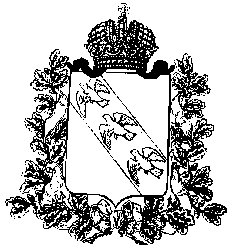 АДМИНИСТРАЦИЯ  КУРСКОЙ  ОБЛАСТИКомитет природных ресурсов Курской области П Р И К А Зот _______________ № ______________г. КурскОб утверждении Административного регламента предоставления комитетом природных ресурсов Курской области государственной услуги «Согласование технических проектов разработки месторождений общераспространенных полезных ископаемых
и иной проектной документации на выполнение работ, связанных
с пользованием участками недр местного значения
на территории Курской области»В соответствии с постановлением Правительства РФ от 23.09.2020
№ 1522 «О внесении изменений в некоторые акты Правительства Российской Федерации в части государственной экспертизы запасов полезных ископаемых и подземных вод, геологической информации о предоставляемых в пользование участках недр», постановлением Правительства Российской Федерации от 03.03.2010 года № 118 «Об утверждении Положения о подготовке, согласовании и утверждении технических проектов разработки месторождений полезных ископаемых и иной проектной документации на выполнение работ, связанных с пользованием участками недр, по видам полезных ископаемых и видам пользования недрами», ПРИКАЗЫВАЮ: 1. Утвердить Административный регламент предоставления комитетом природных ресурсов Курской области государственной услуги «Согласование технических проектов разработки месторождений общераспространенных полезных ископаемых и иной проектной документации на выполнение работ, связанных с пользованием участками недр местного значения
на территории Курской области» (далее — Административный регламент»).2. Отделу рационального недропользования и государственной экологической экспертизы (Н.Н. Хамовой):обеспечить размещение настоящего приказа на официальных сайтах комитета и Администрации Курской области, на официальном интернет- портале правовой информации в десятидневный срок со дня подписания настоящего приказа; обеспечить подачу сведений для внесения в реестр государственных и муниципальных услуг (функций) Курской области в установленный срок;направить копию настоящего приказа в Управление Министерства юстиции Российской Федерации по Курской области в установленный срок.3. Признать утратившими силу:приказ департамента экологической безопасности и природопользования Курской области от 21.01.2019 № 01-06/22;приказ департамента экологической безопасности и природопользования Курской области от 14.02.2019 № 01-06/57;приказ департамента экологической безопасности и природопользования Курской области от 14.05.2019 № 01-06/185;приказ комитета экологической безопасности и природопользования Курской области от 18.12.2019 № 01-06/650;приказ комитета природных ресурсов Курской области от 23.10.2020 № 01-06/570.4. Контроль за исполнением настоящего приказа возложить на заместителя председателя комитета А.В.Володько.5. Настоящий приказ вступает в силу через десять дней после дня его первого официального опубликования.Председатель комитетаприродных ресурсовКурской области                                                                             К.О. ПоляковС приказом ознакомлены:«______»_________________2021 г. _______________(А.В.Володько)                                   (подпись)«______»_________________2021 г. _________________(Н.Н.Хамова)                                    (подпись)«______»__________________2021 г. _________________(Н.В.Авраменко)                                  (подпись)«______»__________________2021 г. _________________(Д.А.Понкратова)                          (подпись)«______»__________________2021 г. ________________(Ю.А.Добрынина)                          (подпись)«______»__________________2021 г. ________________(Л.С.Ольховикова)                           (подпись)«______»__________________2021 г. _________________(А.А.Тулупова)                           (подпись)«______»__________________2021 г. _________________(О.А.Егоричева)                            (подпись)